                     O B A V I J E S T 	U srijedu, 13. travnja 2016.  održava se županijska smotra učeničkih zadruga Splitsko-dalmatinske županije u Splitu, u prodajnom centru City Centre One, od 11:00 do 19:00 sati. Veliki broj škola naše županije predstavit će se s aktivnostima i prezentacijama  rukotvorina vrijednih ruku svojih zadrugara.  Pozivamo sve učenike i učitelje da prošeću i posjete županijsku smotru dajući podršku našim vrijednim zadrugarima.  Također molimo učenike da proslijede obavijest svojim roditeljima o mogućnosti razgledavanja i obilaska prodajne izložbe dajući podršku našoj školi. Voditeljica zadruge                Tomislava Luetić 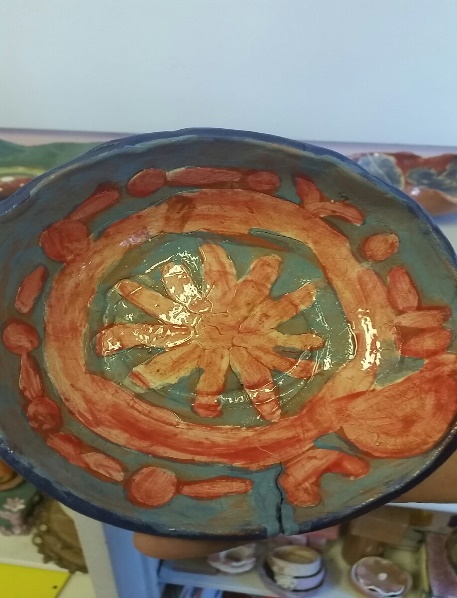 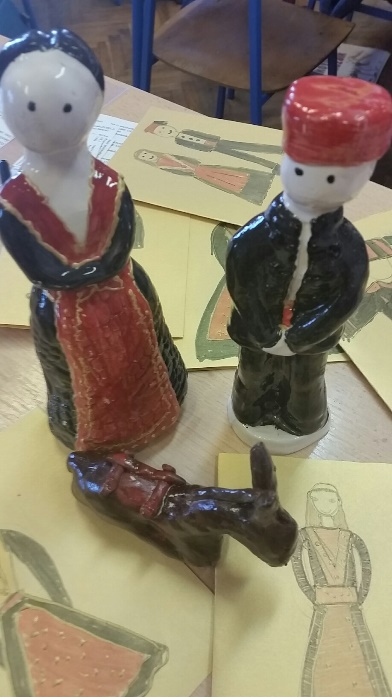 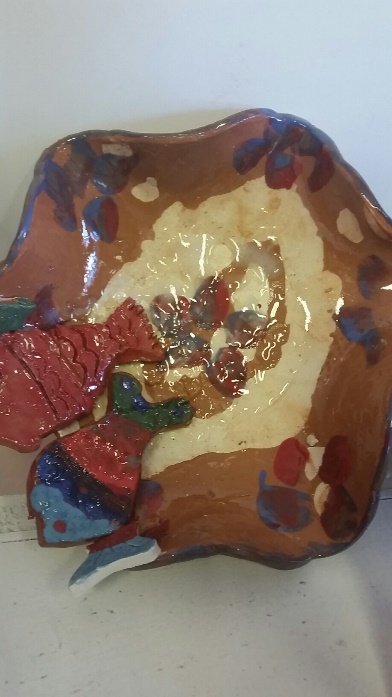 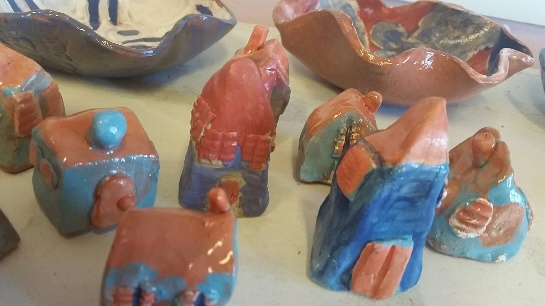 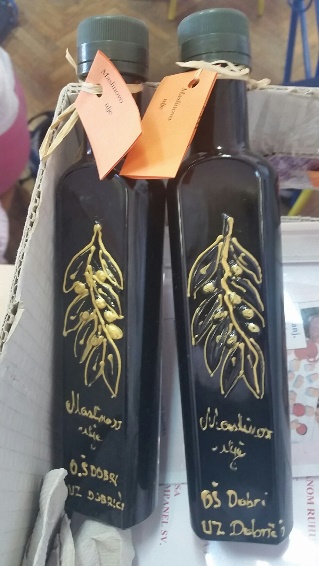 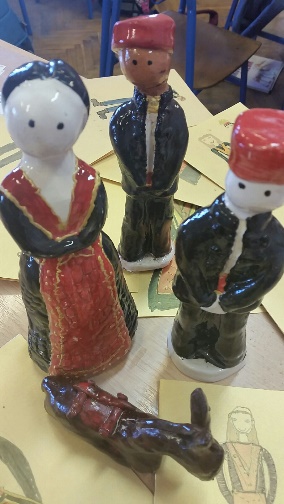 